Educational Harbor Christian School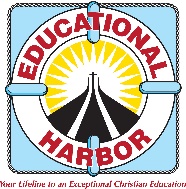 Review of Technology (to be completed by the teacher) Teacher: 			Date: 				Technology reviewed: 1-month review: Are you using the technology as you had anticipated?          Yes             NoExplain: How often are you using the technology? Has it improved your teaching or student learning?        Yes           No            Unsure If yes, what is your evidence? 1-year review: Are you using the technology as you had anticipated?          Yes             NoExplain: How often are you using the technology? Has it improved your teaching or student learning?        Yes           No            Unsure If yes, what is your evidence? Interview two students on whether the technology helps them and how: Student 1: ______________________________Student 2: _______________________________Does this technology help you learn? If so, how? 